Town of Dover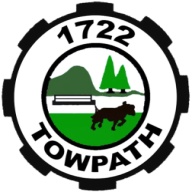 Mayor and Board of AldermenSPECIAL MEETING MINUTESDECember 27, 2016    7:00 PMThe Caucus Meeting of the Mayor and Board of Aldermen was held in council chambers, 37 N. Sussex Street, Dover, New Jersey.Mayor Dodd called the meeting to order at 9:00 amAll joined in the Pledge of Allegiance to the Flag and prayer was given asking for guidance and strength to do what is right for our town and our citizens.ROLL CALL:Present: Aldermen Visioli, Romaine, MacDonald, Toth, O’Connor, Camacho and Mayor DoddAbsent: Alderman Picciallo and BlackmanAlso present were Municipal Clerk Margaret Verga, Administrator Donald Travisano Municipal Clerk Margaret Verga stated adequate notice was given to the official newspaperSUNSHINE LAW STATEMENTIn accordance with the provisions set forth in the Open Public Meeting Law, notification of this meeting has been sent to all officially designated Town newspapers and notice is posted in the Town Hall.AGENDA ITEMS:RESOLUTIONSResolution Approving Bills ListBILL LIST RESOLUTIONAlderwoman Romaine has moved the foregoing resolution be adopted and duly seconded by Alderman O’Connorand passed by the following roll call vote.Ayes: Aldermen Visioli, Romaine, MacDonald, Toth and O’ConnorNays: None	Absent: Aldermen Picciallo & Blackman	Abstained: Alderman Camacho and Mayor DoddMotion to adjourn made by Mayor Dodd at 9:05 am,and duly seconded by Alderwoman Romaine passed by the following voice vote.Ayes: Aldermen Visioli, Romaine, MacDonald, Toth, O’Connor, Camacho and Mayor DoddNays: None	Absent: Aldermen Picciallo & Blackman	Abstained: NoneRespectfully submitted,Margaret J. Verga, Municipal ClerkWHEREAS, the Mayor and Board of Aldermen of the Town of Dover have examined all bills presented for payment; andWHEREAS, the Mayor and Board of Aldermen of the Town of Dover have examined all bills presented for payment; andWHEREAS, the Chief Financial Officer has certified that there are sufficient funds in the account(s) to which respective bills have been charged.WHEREAS, the Chief Financial Officer has certified that there are sufficient funds in the account(s) to which respective bills have been charged.NOW, THEREFORE, BE IT RESOLVED that the Mayor and Board of Aldermen of the Town of Dover do hereby approve the bills as listed; andNOW, THEREFORE, BE IT RESOLVED that the Mayor and Board of Aldermen of the Town of Dover do hereby approve the bills as listed; andBE IT FURTHER RESOLVED that the proper officials are hereby authorized to sign the checks for payment of same. BE IT FURTHER RESOLVED that the proper officials are hereby authorized to sign the checks for payment of same. CURRENT APPROPRIATIONS RESERVE ACCT claims in the amount of:$0.00CURRENT APPROPRIATIONS ACCT claims in the amount of:$165,607.87GENERAL CAPITAL ACCT claims in the amount of:$53,637.94WATER UTILITY RESERVE ACCT claims in the amount of: $0.00WATER UTILITY ACCT claims in the amount of:$23,789.07WATER CAPITAL ACCT claims in the amount of:$0.00PARKING UTILITY RESERVE ACCT claims in the amount of:$0.00PARKING UTILITY  ACCT claims in the amount of:$5,922.66PARKING CAPITAL ACCT claims in the amount of: $0.00ANIMAL CONTROL TRUST ACCT claims in the amount of:$0.00EVIDENCE TRUST ACCT claims in the amount of:$0.00RECYCLING TRUST ACCT claims in the amount of:$0.00COUNTY FORFEITED ASSETS TRUST ACCT claims in the amount of:$0.00FEDERAL FORFEITED ASSETS ACCT claims in the amount of:$0.00TRUST/OTHER ACCT claims in the amount of:$3,269.30COAH TRUST ACCT claims in the amount of:$0.00TOTAL CLAIMS TO BE PAID$252,226.84BE IT FURTHER RESOLVED that the following claims have been paid prior to the Bill List Resolution in the following amounts:BE IT FURTHER RESOLVED that the following claims have been paid prior to the Bill List Resolution in the following amounts:CURRENT APPROPRIATIONS ACCT claims in the amount of:$126.46TRUST/OTHER ACCT claims in the amount of:$0.00GENERAL CAPITAL ACCT claims in the amount of:$0.00WATER UTILITY OPERATING claims in the amount of:$0.00TOTAL CLAIMS PAID$126.46TOTAL BILL LIST RESOLUTION$252,353.30